Отчет о реализации «Комплексного плана противодействия идеологии терроризма в Российской Федерации на 2019-2023 годы в Республике Дагестан» в 2021 году за 3 квартал 2021 года в МКОУ «Сюгютская СОШ» им. М.МитароваФорма 1Отчето реализации «Комплексного плана противодействия идеологии терроризма в Российской Федерации на 2019-2023 годы в Республике Дагестан» в 2021 годуза 3 квартал 2021 года в МКОУ «Сюгютская СОШ»им. М. МитароваДиректор Сюгютской СОШ:                                                                                               Мирзабеков Г.В.______________________                                                                                                                                                         (ФИО)                                    (подпись)М.П.Зам. дир.по ВР:                                                                                                                                                    Курбанов А.Э.МКОУ «Сюгютская СОШ» им. М.МитароваМКОУ «Сюгютская СОШ» им. М.МитароваМКОУ «Сюгютская СОШ» им. М.МитароваМКОУ «Сюгютская СОШ» им. М.МитароваМКОУ «Сюгютская СОШ» им. М.МитароваМКОУ «Сюгютская СОШ» им. М.МитароваМКОУ «Сюгютская СОШ» им. М.МитароваМКОУ «Сюгютская СОШ» им. М.МитароваМКОУ «Сюгютская СОШ» им. М.МитароваМКОУ «Сюгютская СОШ» им. М.МитароваМКОУ «Сюгютская СОШ» им. М.МитароваМКОУ «Сюгютская СОШ» им. М.МитароваМКОУ «Сюгютская СОШ» им. М.МитароваМКОУ «Сюгютская СОШ» им. М.МитароваМероприятия по разъяснению сущности терроризма и его общественной опасности, формированию стойкого неприятия обществом, прежде всего молодёжью, идеологии терроризма в различных её проявленияхМероприятия по разъяснению сущности терроризма и его общественной опасности, формированию стойкого неприятия обществом, прежде всего молодёжью, идеологии терроризма в различных её проявленияхМероприятия по разъяснению сущности терроризма и его общественной опасности, формированию стойкого неприятия обществом, прежде всего молодёжью, идеологии терроризма в различных её проявленияхМероприятия по разъяснению сущности терроризма и его общественной опасности, формированию стойкого неприятия обществом, прежде всего молодёжью, идеологии терроризма в различных её проявленияхМероприятия по разъяснению сущности терроризма и его общественной опасности, формированию стойкого неприятия обществом, прежде всего молодёжью, идеологии терроризма в различных её проявленияхМероприятия по разъяснению сущности терроризма и его общественной опасности, формированию стойкого неприятия обществом, прежде всего молодёжью, идеологии терроризма в различных её проявленияхМероприятия по разъяснению сущности терроризма и его общественной опасности, формированию стойкого неприятия обществом, прежде всего молодёжью, идеологии терроризма в различных её проявленияхМероприятия по разъяснению сущности терроризма и его общественной опасности, формированию стойкого неприятия обществом, прежде всего молодёжью, идеологии терроризма в различных её проявленияхМероприятия по разъяснению сущности терроризма и его общественной опасности, формированию стойкого неприятия обществом, прежде всего молодёжью, идеологии терроризма в различных её проявленияхМероприятия по разъяснению сущности терроризма и его общественной опасности, формированию стойкого неприятия обществом, прежде всего молодёжью, идеологии терроризма в различных её проявленияхМероприятия по разъяснению сущности терроризма и его общественной опасности, формированию стойкого неприятия обществом, прежде всего молодёжью, идеологии терроризма в различных её проявленияхМероприятия по разъяснению сущности терроризма и его общественной опасности, формированию стойкого неприятия обществом, прежде всего молодёжью, идеологии терроризма в различных её проявленияхМероприятия по разъяснению сущности терроризма и его общественной опасности, формированию стойкого неприятия обществом, прежде всего молодёжью, идеологии терроризма в различных её проявленияхМероприятия по разъяснению сущности терроризма и его общественной опасности, формированию стойкого неприятия обществом, прежде всего молодёжью, идеологии терроризма в различных её проявлениях1.      Наименование образовательной организации МКОУ «Сюгютская СОШ»1.      Наименование образовательной организации МКОУ «Сюгютская СОШ»1.      Наименование образовательной организации МКОУ «Сюгютская СОШ»1.      Наименование образовательной организации МКОУ «Сюгютская СОШ»1.      Наименование образовательной организации МКОУ «Сюгютская СОШ»1.      Наименование образовательной организации МКОУ «Сюгютская СОШ»1.      Наименование образовательной организации МКОУ «Сюгютская СОШ»1.      Наименование образовательной организации МКОУ «Сюгютская СОШ»1.      Наименование образовательной организации МКОУ «Сюгютская СОШ»1.      Наименование образовательной организации МКОУ «Сюгютская СОШ»1.      Наименование образовательной организации МКОУ «Сюгютская СОШ»1.      Наименование образовательной организации МКОУ «Сюгютская СОШ»1.      Наименование образовательной организации МКОУ «Сюгютская СОШ»1.      Наименование образовательной организации МКОУ «Сюгютская СОШ»№№№ пункта Комплексного планаНаименование мероприятия[1]Наименование мероприятия[1]Прикрепить ссылку на информацию по проведенному мероприятию(на сайте школы)Прикрепить ссылку на информацию по проведенному мероприятию(на сайте школы)Приглашенные лица[2]Приглашенные лица[2]Ответственные исполнителиОбщий охват учащихсяОбщий охват учащихсяОбщий охват учащихсяКоличество детей «группы риска», участвовавших в данном мероприятии1.1.2.1.1.Розданы памятки для родителей и детей по профилактике Экстремизма.»Экстремизм- угроза обществу»,»Памятка по обеспечению безопасности при  обнаружении подозрительных предметов,» Стоп-терроризм» Розданы памятки для родителей и детей по профилактике Экстремизма.»Экстремизм- угроза обществу»,»Памятка по обеспечению безопасности при  обнаружении подозрительных предметов,» Стоп-терроризм»  Sygyut.dagestahschool.ru rDzuhet Sygyut.dagestahschool.ru rDzuhetРодители учащихсяРодители учащихсяЗаместитель директора по ВР Курбанов А.Э. Учитель ОБЖклассные рук-ли565656 62.2.2.1.2.Линейка посвящённая трагическим событиям в средней школе №1 БесланаЛинейка посвящённая трагическим событиям в средней школе №1 Беслана Директор ДК села Сюгют.Имам мечети Директор ДК села Сюгют.Имам мечетиЗаместитель директора по ВР 959595 14…3…32.1.3.Беседа: «Меры безопасности при угрозе проведения террористических актов»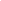 Беседа: «Меры безопасности при угрозе проведения террористических актов»Касимов Инспектор ПДН Касимов Инспектор ПДН Заместитель директора по ВР: Курбанов А.Э.классные рук-ли858585 42.      1.1. 2.1.4 Конкурс плакатов.. «Терроризму- НЕТ!» Конкурс плакатов.. «Терроризму- НЕТ!» Родительский комитет школы. Родительский комитет школы. Родительский комитет школы. Учитель ИЗОКлассные руководители 81 81 81 62.2. 2.1.5 Открытые уроки на тему: «Мы вместе дружбою сильны» Открытые уроки на тему: «Мы вместе дружбою сильны» Родители.Директор ДК Родители.Директор ДК Родители.Директор ДК Зам.дир поВРКлассные руководители 76 76 76 8…… 2.1.6 Классные часы на темы: Кто такой террорист?  Что такое экстремизм? «Мы дружбою сильны» Классные часы на темы: Кто такой террорист?  Что такое экстремизм? «Мы дружбою сильны» Родители Родители Родители Зам.дир.поВР.Классные руководители 98 98 98 5ИТОГОИТОГОИТОГОИТОГОИТОГОИТОГОИТОГОИТОГОИТОГОИТОГОИТОГОИТОГОИТОГОИТОГОКоличество проведенных мероприятий (указать формы мероприятий, например, классные часы__/беседы__/встречи с представителями правоохранительных органов__ и т.д.)[3]Количество проведенных мероприятий (указать формы мероприятий, например, классные часы__/беседы__/встречи с представителями правоохранительных органов__ и т.д.)[3]Количество проведенных мероприятий (указать формы мероприятий, например, классные часы__/беседы__/встречи с представителями правоохранительных органов__ и т.д.)[3]Количество проведенных мероприятий (указать формы мероприятий, например, классные часы__/беседы__/встречи с представителями правоохранительных органов__ и т.д.)[3]Количество проведенных мероприятий (указать формы мероприятий, например, классные часы__/беседы__/встречи с представителями правоохранительных органов__ и т.д.)[3]Количество проведенных мероприятий (указать формы мероприятий, например, классные часы__/беседы__/встречи с представителями правоохранительных органов__ и т.д.)[3]Количество проведенных мероприятий (указать формы мероприятий, например, классные часы__/беседы__/встречи с представителями правоохранительных органов__ и т.д.)[3]Количество проведенных мероприятий (указать формы мероприятий, например, классные часы__/беседы__/встречи с представителями правоохранительных органов__ и т.д.)[3]Количество приглашенных лиц(представителей религиозных организаций___/ общественных организаций___/деятелей культуры и искусства___/правоохранительных органов___ и т.д.)Количество приглашенных лиц(представителей религиозных организаций___/ общественных организаций___/деятелей культуры и искусства___/правоохранительных органов___ и т.д.)Количество охваченных учащихся (общий охват/дети «группы риска»)Количество охваченных учащихся (общий охват/дети «группы риска»)Количество охваченных учащихся (общий охват/дети «группы риска»)Количество охваченных учащихся (общий охват/дети «группы риска»)Классные часы-22, Беседа-1,Акция «Мы против террора»-1,встреча с представителями религии-1Классные часы-22, Беседа-1,Акция «Мы против террора»-1,встреча с представителями религии-1Классные часы-22, Беседа-1,Акция «Мы против террора»-1,встреча с представителями религии-1Классные часы-22, Беседа-1,Акция «Мы против террора»-1,встреча с представителями религии-1Классные часы-22, Беседа-1,Акция «Мы против террора»-1,встреча с представителями религии-1Классные часы-22, Беседа-1,Акция «Мы против террора»-1,встреча с представителями религии-1Классные часы-22, Беседа-1,Акция «Мы против террора»-1,встреча с представителями религии-1Классные часы-22, Беседа-1,Акция «Мы против террора»-1,встреча с представителями религии-11515 534 534 534 534